Nota Cultural 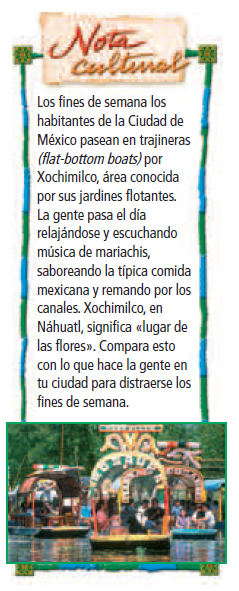 Pag. # 9Nota Cultural 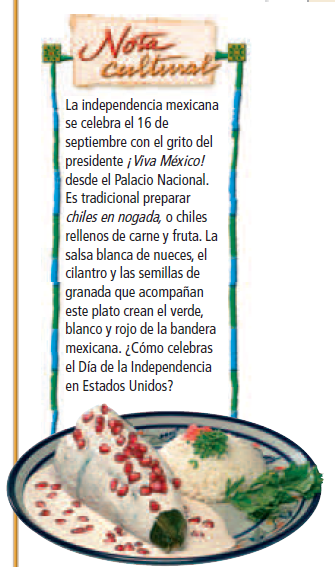 Pag. # 12Nota Cultural 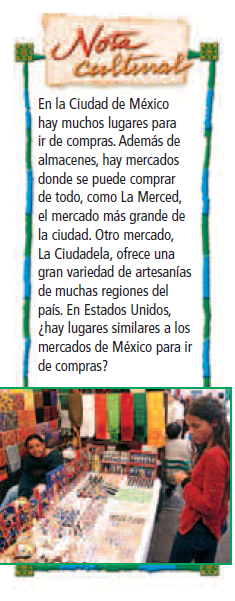 Pag. # 20Nota Cultural 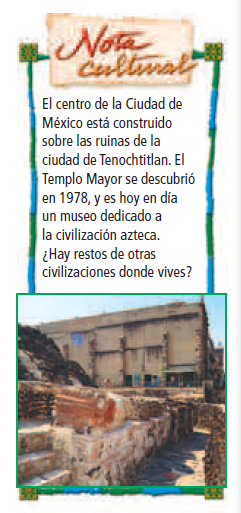 Pag. # 27